Реестр молодых преподавателей вузов стран Содружества Независимых Государств -участников I Международного конкурса молодых преподавателей «Педагогическое начало»1.Абдилайып уулу Омурбек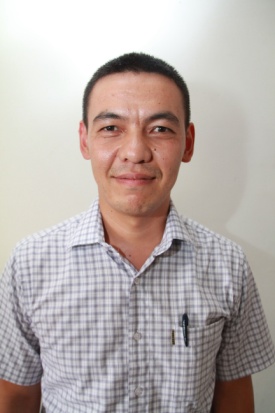 Кыргызская РеспубликаПреподаватель Ошского государственного университетаОбразование - Ошский государственный университет, факультет бизнеса и менеджмента, 2011г.Девиз участника конкурса: «Учитель – светлое будущее народа!»2.Ардабаева Алмагуль Кайрбаевна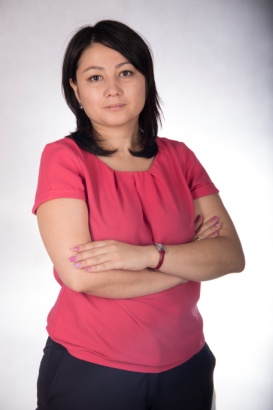 Казахская РеспубликаПреподаватель кафедры методики преподавания математики, физики и информатики Казахского национального педагогического университета имени Абая Педагогический стаж: 10 летУвлечения: шахматы, чтение.Девиз участника конкурса: «Учитель живет до тех пор, пока учится, если он перестает учиться – в нем умирает учитель» (К.Ушинский)
3.Артемьева Светлана Анатольевна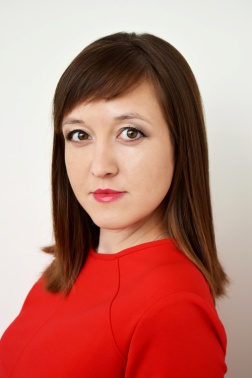 Российская ФедерацияАссистент кафедры общей и социальнойпедагогики Тюменского государственногоуниверситета (по совместительству).Преподаваемые дисциплины:«Педагогическая режиссура (с тренингомпубличного выступления)», «Педагогическоевзаимодействие (с тренингом социально-психологическойкомпетентности)»,«Индивидуальность педагога».Образование - Тюменский государственный университет,Институт психологии и педагогики, 2014 (специалитет),Тюменский государственный университет,Институт психологии и педагогики, 2016 (магистратура).Увлечения: театрализованная деятельность, самодеятельный туризм.Девиз участника конкурса: «Своей колеёй»4.Батаева Мария Дмитриевна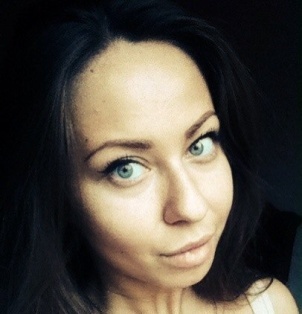 Российская ФедерацияЗаместитель декана факультета педагогики и психологии Московского педагогического государственного университетаОбразование - Московский педагогический государственный университет, бакалавриат по направлению подготовки "Психология", 2012 г.; магистратура по направлению "Психология" (программа "Психология развития и личностно-ориентированное консультирование")Увлечения: путешествия, архитектура, спорт.Девиз участника: «Учим учиться, учим учить, учимся»5.Белая Татьяна Викторовна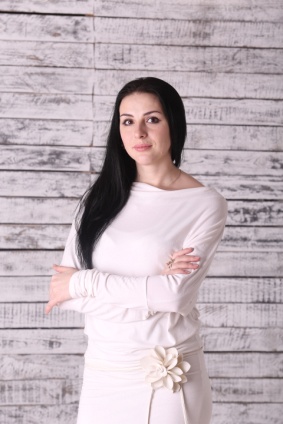 Российская ФедерацияСтарший преподаватель Кубанского государственного университета, заместитель декана художественно-графического факультетаОбразование – Кубанский государственный университет, художественно-графический факультет, 2008 г.Увлечения: спорт.Девиз участника: «Совершенствование методик обучения является объективной необходимостью»6.Бэкман Елена Викторовна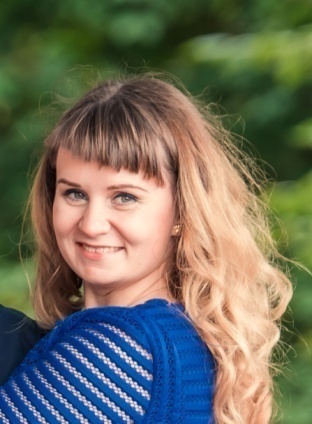 Республика БеларусьСтарший преподаватель кафедры педагогики и социальной работы и кафедры русского языка как иностранного. Дисциплины «Педагогика диалога», «Основы дидактической эвристики»Образование -  Гродненский государственный университет имени Янки Купалы, педагогический факультет, 2009 г.; магистратура  Гродненский государственный университет имени Янки Купалы, педагогический факультет, 2014 г.Увлечения: вышивка крестиком.Девиз участника: «Быть педагогом – это трудно! Быть педагогом – это благородно! Быть педагогом – это престижно! Быть педагогом – это стильно!»7.Екимова Ксения Васильевна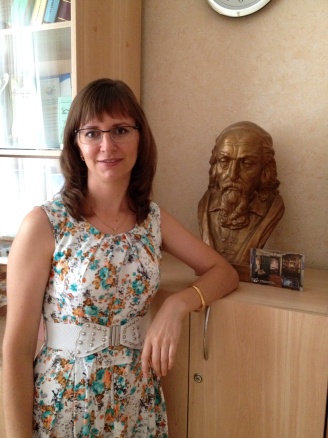 Российская ФедерацияАссистент кафедры педагогики Тульского государственного педагогического университета им. Л.Н. Толстого. Дисциплина «Педагогика»Образование – Тульский государственный педагогический университет им. Л.Н. Толстого факультет математики, физики и информатики; магистр по направлению «Педагогика», 2011 г.Увлечения: изучение немецкого языкаДевиз участника: «Чтобы быть хорошим преподавателем, нужно любить то, что преподаешь, и любить тех, кому преподаешь» (Василий Осипович Ключевский)
8.Елисеева Олеся Рушановна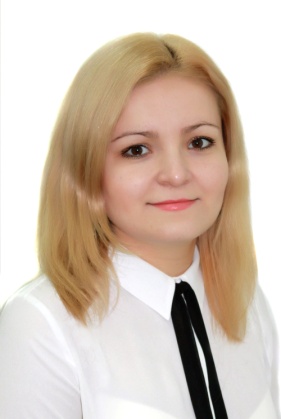 Российская ФедерацияПреподаватель кафедры иностранных языковМордовского государственного педагогического института им. М.Е. ЕвсевьеваОбразование – Мордовский государственный педагогический институт им. М.Е. Евсевьева (2005-2010), Российская академия народного хозяйства и государственной службы при президенте РФ (2008-2012)Увлечения: игра на фортепианоДевиз участника: «Студент – это не сосуд, который надо заполнить знаниями, а факел, который нужно зажечь» (Л.А. Арцимович)9.Жумалиева Ляззат Дауренбаевна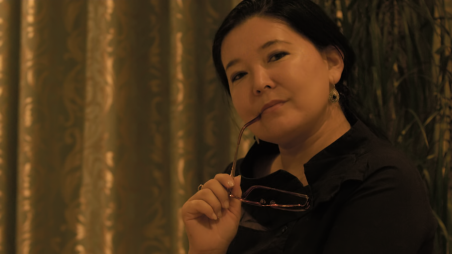 Республика КазахстанПреподаватель кафедры методики преподавания математики, физики и информатики  Казахского национального педагогического университета имени АбаяОбразование – Казахский национальный педагогический университет имени АбаяУвлечения: аквааэробика,  чтениеДевиз участника: «Лучше БЫТЬ, чем КАЗАТЬСЯ»10.Зайцева Кристина Сергеевна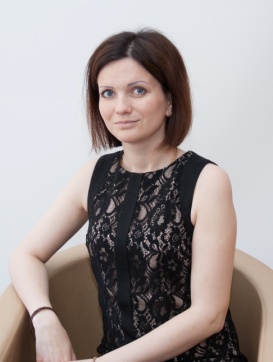 Российская ФедерацияПреподаватель (социальная психология, психология управления, управление персоналом  и др.) Архангельского областного института открытого образованияОбразование – ГОУ ВПО «Поморский государственный университет им. М.В. Ломоносова», факультет психологии, 2008; ГОУ ВПО «Поморский государственный университет им. М.В. Ломоносова», факультет государственного и муниципального управления, 2010 Увлечения: классическая и современная литература, путешествияДевиз участника: «Есть только один путь постижения – действовать» (Пауло Коэльо «Алхимик»)11.Ичетовкина Надежда Михайловна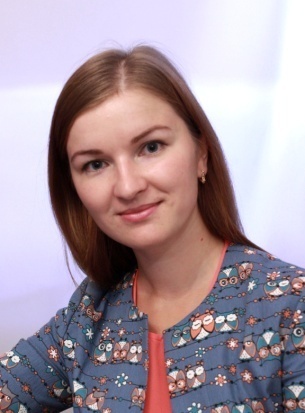 Российская ФедерацияСтарший преподаватель Глазовского государственногопедагогического институтаим. В. Г. Короленко. Дисциплина – социальная психологияОбразование – Глазовский государственный педагогический институт им. В. Г. Короленко, 2008 год,исторический факультетУвлечения: разведение орхидей, вышивание крестикомДевиз участника: «Учить и учиться!»12.Калугина Елизавета Владимировна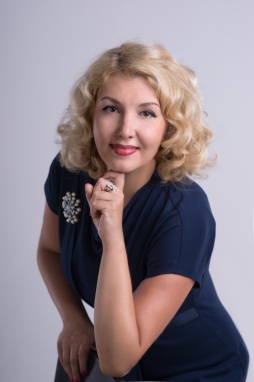 Российская Федерация Доцент кафедры иностранных языков Челябинского государственного педагогического университета. Дисциплины: «Иностранный язык», «Практика устной и письменной речи», «Практическая грамматика», «Страноведение», «Методика обучения иностранному языку»Образование - Государственное образовательное учреждение высшего профессионального образования «Челябинский государственный педагогический университет» (ф-т иностранных языков), 2003год, квалификация «Учитель английского и немецкого языков» поспециальности «Филология»Увлечения: пениеДевиз участника: «Не останавливаться на достигнутом!»13.Карпова Ольга Сергеевна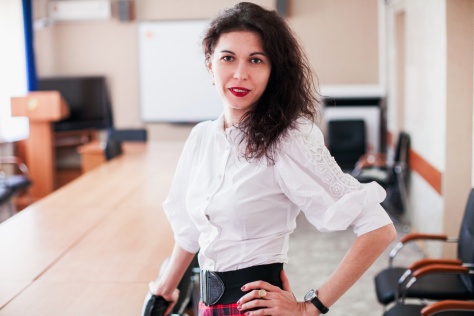 Российская ФедерацияДоцент кафедры педагогики, психологии и дополнительного образования Волгоградской академии последипломного образованияОбразование - Волгоградский государственный педагогический университет, 2005, естественно-географический факультетУвлечения: выпечка тортовДевиз участника: «Выберите себе работу по душе, и вам не придется работать ни одного дня в своей жизни» (Конфуций)14.Кручинина Галина Александровна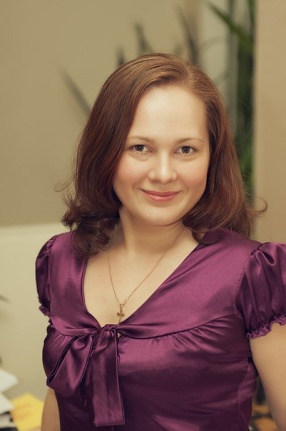 Российская ФедерацияДоцент кафедры теории и практики иностранных языков и лингводидактики (методика обучения и воспитания иностранным языкам) Нижегородского государственного педагогического университета им. К. МининаОбразование – Нижегородский государственный педагогический университет им. К. Минина психолого-педагогический факультет, специальность «Иностранный язык» (английский) с дополнительной специальностью «Дошкольная педагогика и психология», 2007 Увлечения: танцы15.Кухарчик Ирина Николаевна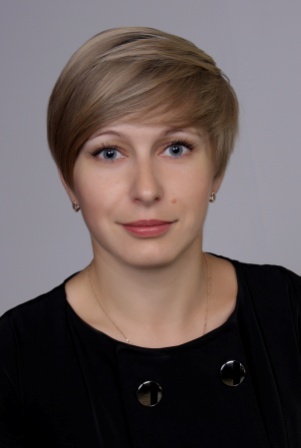 Республика БеларусьПреподаватель организационно-воспитательной работы Белорусской государственной академии связиОбразование - Гродненский государственный университет имени Янки Купалы, 2010г., филологический факультетУвлечения: чтение художественной литературыДевиз участника: «В каждом человеке – солнце. Только дайте ему светить!» (Сократ)16.Лагунова Ольга Владимировна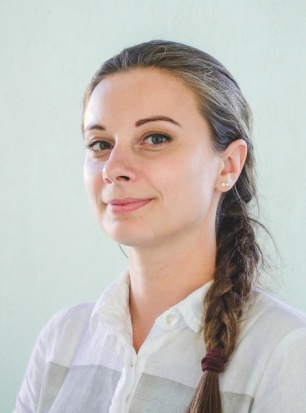 Республика БеларусьПреподаватель кафедры химии (общая и неорганическая химия, современные методы исследования и получения веществ) Белорусский государственный педагогический университет имени Максима ТанкаОбразование – БГПУ им. Максима Танка, 2008, факультет естествознания, аспирантура 2016Увлечения: дизайн интерьеровДевиз участника: «Химия вокруг нас!» 17.Маркова Оксана Ильинична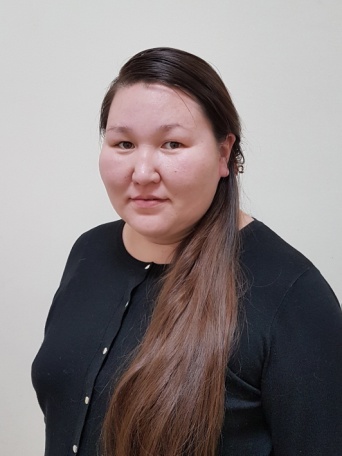 Российская ФедерацияСтарший преподаватель («Специальное рисование», «Основы конструирования и моделирования», «Художественная обработка материалов», «Декоративно-прикладное творчество») Северо-Восточного федерального университета им. М. К. АммосоваОбразование – Новосибирский Государственный педагогический университет, Институт искусств, 2011 г.Увлечения: изготовление кукол, цветочные композиции из фоамиранаДевиз участника: «Творчество без границ!» 18.Махинин Александр Николаевич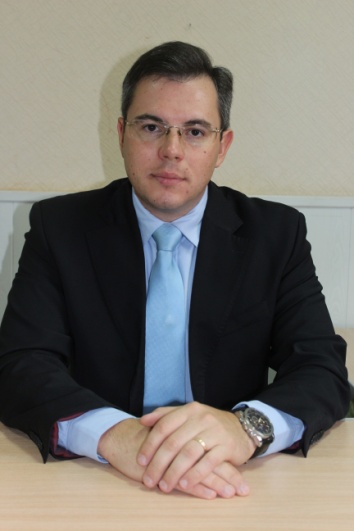 Российская ФедерацияАссистент кафедры общей и социальной педагогики Воронежского государственного педагогического университета («Основы социальной работы», «Образовательное право», «Основы социального государства, «Методика воспитательной работы в детских оздоровительных лагерях»)Образование – Воронежский государственный педагогический университет, 2008 г., исторический факультетДевиз участника: «Мечты становятся реальностью, когда мысли превращаются в действия»19.Мельник Наталья Николаевна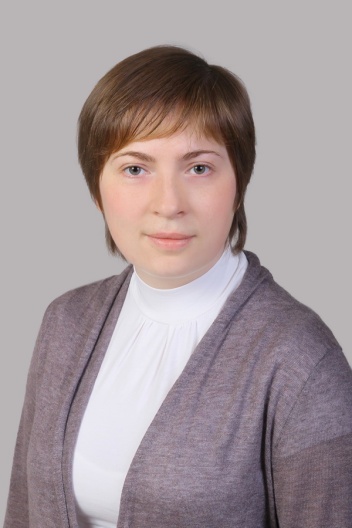 Республика БеларусьДоцент кафедры профсоюзной работы и социально-гуманитарных дисциплин международного университета «МИТСО» (философия, социология)Образование – Белорусский государственный университет, 2008, факультет философии и социальных наукУвлечения: чтениеДевиз участника: «Педагогическому образованию быть!»20.Мжельская Наталья Васильевна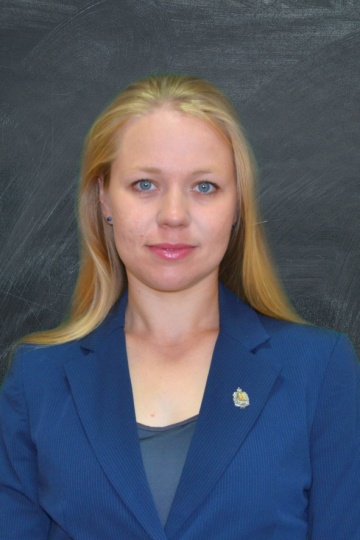 Российская ФедерацияСтарший преподаватель Алтайского государственного педагогического университета (психология лиц с нарушением зрения, тифлопедагогика)Образование – Алтайская государственная педагогическая академия, 2010 г., институт психологии и педагогикиУвлечения: хореография (балет), вышиваниеДевиз участника: «Уча других, я учусь вместе с ними!»21.Мольков Андрей Сергеевич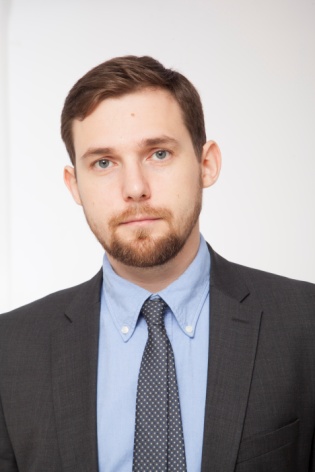 Российская ФедерацияДоцент (теория и методика профессионального образования) Нижегородский институт развития образованияОбразование - Нижегородский государственный университет им. Н.И. Лобачевского, 2009, исторический факультетУвлечения: сценирование, игротехника, джаз, керамика, шахматы, теннисДевиз участника: «Учить Других, обучаясь!»22.Москаленко Марина Сергеевна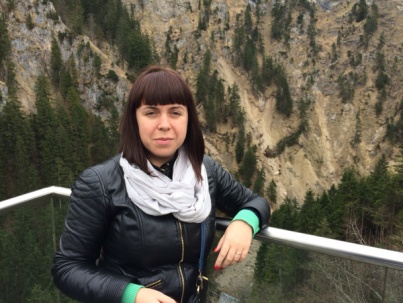 Российская ФедерацияЗаместитель заведующего кафедрой педагогики и психологии профессионального образования Московского педагогического государственного университета, доцент, кандидат педагогических наукОбразование - Московского педагогического государственного университета, 2009 г., факультет педагогики и психологии. В 2012 году окончила очную аспирантуру в Московском педагогическом государственном университете на кафедре педагогики и психологии профессионального образования и успешно защитила кандидатскую диссертациюПрофессиональные интересы: семейная педагогика; детско-родительские отношения; профессиональные конфликты и способы их разрешения23.Мурашова Мария Александровна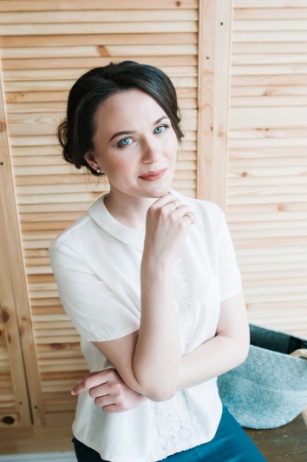 Российская ФедерацияПреподаватель Красноярского краевого  института повышения квалификации  и профессиональной переподготовки работников образованияОбразование - Сибирский федеральный университет, Институт педагогики, психологии и социологии, кафедра психологии развития, магистр психологии (конфликтология), 2013 г.Увлечения: занятия спортом (фитнес, ролики), изучение иностранных языков, творчество, чтение книгДевиз участника: «Энергию молодости в образование!»24.Назарян Левон Генрикович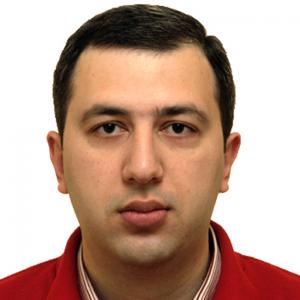 Республика АрменияПреподаватель  Армянского государственного педагогического университета имени Х.Абовяна, кандидат педагогических наук (методология педагогических исследований, педагогика высшей школы, современные педагогические технологии, современные проблемы педагогики, теоретическая педагогика)Образование - Армянский государственный педагогический университет имени Х.Абовяна, факультет биологии, географии и химии, 2011 г.Увлечения: художественное творчествоДевиз участника: «Поднимаясь, поднимай»25.Осинина Татьяна Николаевна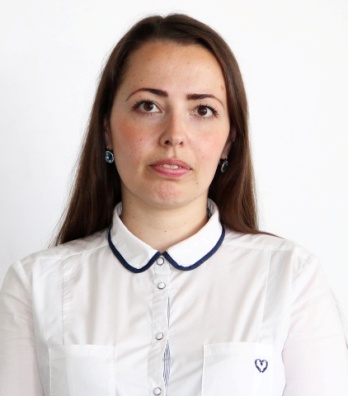 Российская ФедерацияДоцент Государственного гуманитарно-технологического университета (педагогика, психология)Образование - Московский государственный областной педагогический институт, психолого-педагогический факультет, 2007Увлечения: чтение, кино Девиз участника: «Где господствует дух науки, там творится великое малыми средствами» (Н.И.  Пирогов)26.Поваляева Галина Александровна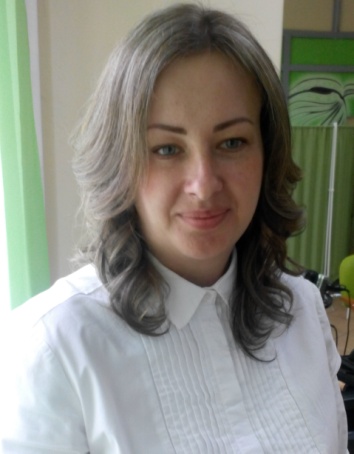 Российская ФедерацияСтарший преподаватель Хакасского государственного университета имени Н. Ф. Катанова Образование – Хакасский государственный университет имени Н.Ф.Катанова, институт  непрерывного педагогического образования, 2003 г., Новосибирский государственный педагогический университет, 2007 г.Увлечения: катание на горных, беговых лыжах, велосипеде и роликах, вышивание бисеромДевиз участника: «Успех – это не случайность, а результат собственных усилий» 27.Рябова Галина Александровна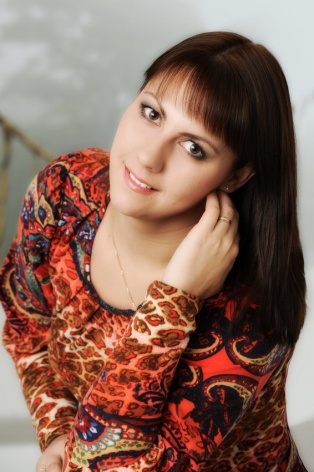 Российская ФедерацияСтарший преподаватель кафедры развития дошкольного образования Челябинского института переподготовки и повышения квалификации работников образованияОбразование – Южно-Уральский государственный университет, факультет психологии, 2008 г.Увлечения: семейные путешествия, кулинарная студия для детей «Нескучная кулинария», изучение технологий раннего развития детей, изучение основ психологического консультированияДевиз участника: «Если хочешь чему-нибудь научиться, начинай учить других»28.Семенова Наталья Геннадьевна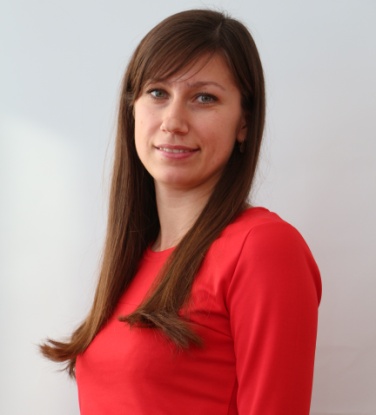 Российская ФедерацияАссистент Мордовского государственного педагогического института имени М.Е. ЕвсевьеваОбразование – Мордовский государственный педагогический института имени М.Е. Евсевьева, биолого-химический факультет, 2006 г.Увлечения: чтениеДевиз участника: «Если учитель соединяет в себе любовь к делу и к ученикам, он – совершенный учитель» (Л.Н. Толстой)29.Сенькина Елена Викторовна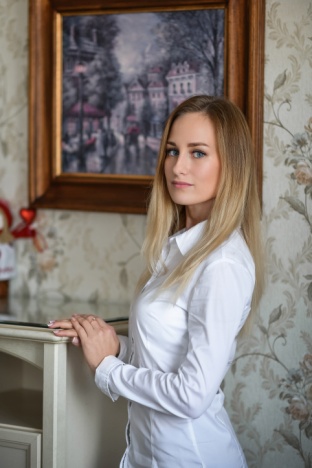 Российская ФедерацияПреподаватель центра математического образования Красноярского краевого института повышения квалификации и профессиональной переподготовки работников образованияОбразование – Красноярский государственный педагогический университет имени В.П. Астафьева, факультет математики и информатики, 2009 г.Увлечения: ролики, беговые лыжи, настольные игры, музыка, чтениеДевиз участника: «Учитесь у всех, не подражайте никому!»30.Слепова Наталья Борисовна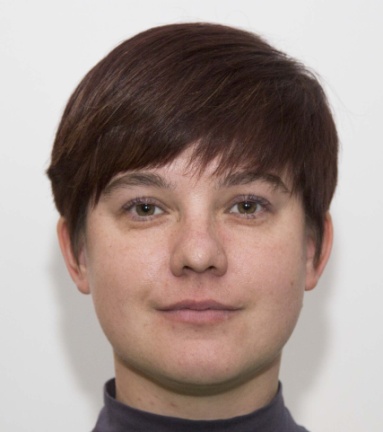 Российская ФедерацияСтарший преподаватель Мордовского республиканского института развития образования (иностранный язык, методика обучения иностранному языку)Образование – Мордовский государственный педагогический институт имени М.Е. Евсевьева, факультет иностранных языков, 2005 г.Увлечения: книги, кино, спорт, изучение иностранных языков, астрономия, PhotoshopДевиз участника: «ОбУчение – радость!»31.Ступкина Марина Владиславовна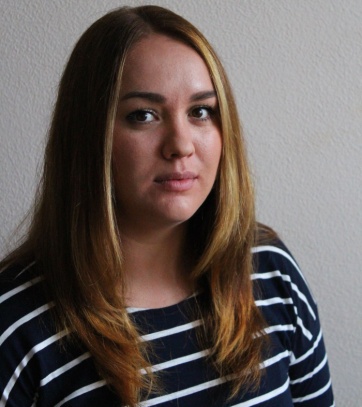 Российская ФедерацияСтарший преподаватель кафедры восточных языков Алтайского государственного гуманитарно-педагогического университета имени В.М. Шукшина (китайский язык)Образование – Алтайская государственная педагогическая академия образования имени В.М. Шукшина, факультет иностранных языков, 2012 г. Увлечения: изучение литературы, связанной с китайской культурой и языкомДевиз участника: «Посылать людей на войну необученными – значит предавать их» (восточная мудрость)32.Сухонина Наталья  Сергеевна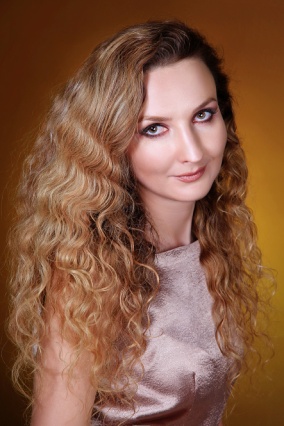 Российская ФедерацияДоцент Крымского государственного инженерно-педагогического университета (основы математики со специальной методикой, музыкальное воспитание детей с нарушением интеллекта, основы тифлопедагогики)Образование – Крымский государственный инженерно-педагогический университет, начальное обучение, 2003 г.; музыкальное образование и воспитание, 2005 г. Увлечения: музыка, йогаДевиз участника: «Молодежь – инновационный ресурс страны» 33.Туркенич Сергей Владимирович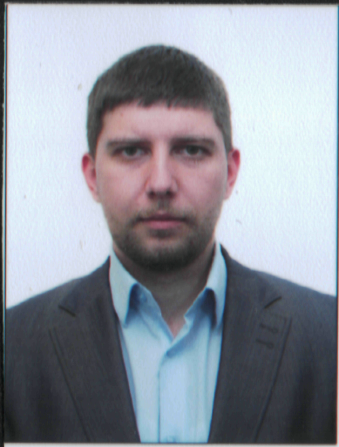 Республика БеларусьСтарший преподаватель кафедры правоведения Международного университета «МИТСО» (Гомельский филиал)Образование – Гомельский Государственный университет им. Ф.Скорины, исторический факультет, 2004 г.Увлечения: спорт - многоповторный жим штанги лёжа («Русский жим»)Девиз участника: «Если не мы, то кто?»34.Федоров Олег Дмитриевич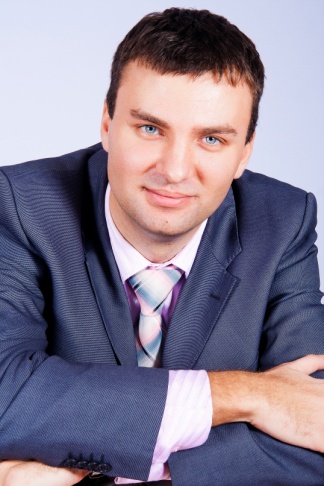 Российская ФедерацияСтарший преподаватель Санкт- Петербургской академии постдипломного педагогического образованияОбразование – Санкт- Петербургский государственный университет, факультет международных отношений, 2011Увлечения: волейболДевиз участника: «Учись у времени, в котором ты живешь!»35.Цегельный Виталий Станиславович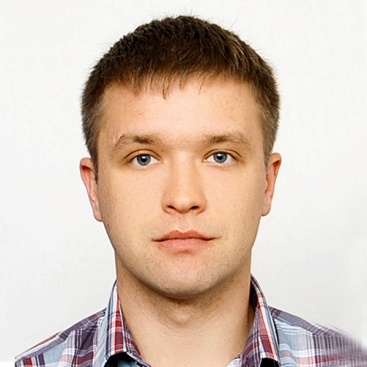 Республика БеларусьПреподаватель математики Международного университета «МИТСО» Образование – Белорусский государственный университет, механико-математический факультет, 2010 г.Увлечения: велоспорт, лыжиДевиз участника: «Знание должно быть боевым»